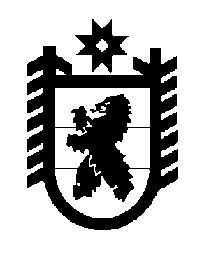 Российская Федерация Республика Карелия    ПРАВИТЕЛЬСТВО РЕСПУБЛИКИ КАРЕЛИЯРАСПОРЯЖЕНИЕ                                от  20 мая 2015 года № 316р-Пг. Петрозаводск Рассмотрев предложение Государственного комитета Республики Карелия по управлению государственным имуществом и организации закупок, учитывая решение Совета Прионежского муниципального района  от 17 февраля 2015 года № 6 «Об утверждении перечня имущества, передаваемого в  муниципальную собственность Прионежского муници-пального района из государственной собственности Республики Карелия»,  в соответствии с Законом Республики Карелия от 2 октября 1995 года               № 78-ЗРК «О порядке передачи объектов государственной собственности Республики Карелия в муниципальную собственность» передать в муниципальную собственность Прионежского муниципального района от Министерства образования Республики Карелия учебник Н.А. Кукоевой, М.Б. Гиниятуллиной «Вепсский язык» для 4 класса в количестве 65 экземпляров, общей стоимостью 110500 рублей.           ГлаваРеспублики  Карелия                                                             А.П. Худилайнен